Standing Committee on Copyright and Related RightsThirty-Ninth SessionGeneva, October 21 to 25, 2019Report on practices and challenges in relation to online distance education and research activitiesprepared by Ms. Monica Torres and Professor Raquel XalabarderReport on practices and challenges in relation to online distance education and research activitiesThe purpose of this study is to understand how the existing copyright framework affects online distance education and research activities conducted by universities, either through exceptions and limitations (E&L) or through licensing/contractual schemes, covering both national and international activities, and taking into account territorial diversity and different legal traditions (common law / civil law) as well as the cross-border dimension of these activities.  Acknowledgements We want to express our thanks and gratitude to all teachers, researchers, institutions and Collective Management Organizations (CMOs) who have contributed to this report, as well as to the WIPO Copyright Law Division for its continuous support. Authors’ CVsMs. Monica Torres. Specialist in Commercial Law from Universidad de los Andes (Colombia) and Administrative Law from the Sapienza Universitá di Roma. Chief of Copyright area at CERLALC-UNESCO (1993-2013), managing national and international projects for Ibero-American countries. Invited Professor at the Universidad de Buenos Aires for the Intensive Postgraduate degree on Intellectual Property during ten years, and Professor in Intellectual Property at Universidad del Rosario for four years. Currently working as an International Consultant in Intellectual Property.Prof. Raquel Xalabarder holds a Chair of Intellectual Property at the Universitat Oberta de Catalunya, where she is the Law School Dean. Master of Laws by Columbia University Law School, New York (1993). Doctor of Laws, cum laude by unanimity, by the Universitat de Barcelona (1997). Visiting Scholar at Columbia University Law School, New York (2000-2001) and Honorarvetrag at the Max Planck Institute for Intellectual Property, Munich (2008 and 2011). President of ALADDA, Spanish group of ALAI, Treasurer of ATRIP, and member of the European Copyright Society. Prof. Xalabarder has taught and published extensively on intellectual property, law of the internet and private international law.Methodology Desk research (literature).   Surveys and interviews with universities teachers and researchers of several countries, CMOs in different countries and other stakeholders. Three WIPO Regional Seminars on Libraries, Archives, Museums and Educational and Research Institutions in the field of Copyright, for the Asian, African and Latin American and Caribbean regions, conducted between April and July 2019. Meetings involved SCCR Members and stakeholders:  OMPI/DA/SDO/19 https://www.wipo.int/meetings/en/details.jsp?meeting_id=52668WIPO/CR/NBO/19 https://www.wipo.int/meetings/en/details.jsp?meeting_id=52670 WIPO/REG/CR/SIN/19 https://www.wipo.int/meetings/en/details.jsp?meeting_id=51652The authors thank Mr. José Luis Caballero (Mexico), Prof. Kwaku Mensah Ganu (Ghana), Mrs. Rán Tryggvadóttir (Iceland), Prof. Kimberlee Weatherall (Australia), for their helpful reviews and comments. EXECUTIVE SUMMARY Digital technology and the internet have significantly and rapidly expanded teaching and research opportunities. However, in terms of copyright law, flexibilities that exist for teaching and research activities in the analogue world do not seem to apply in the same manner in the digital world. Most copyright laws allow making copies and performances of works for teaching and research purposes in analogue and face-to-face scenarios. The same uses are not always possible in online and digital contexts. Several reasons may explain this result. Firstly, because most exceptions and limitations (E&L) were adopted before digital and online technologies developed and the right of making available online was not accordingly exempted. Secondly, because even when teaching and research E&L cover online uses, they tend to be more restrictive in scope and less flexible than E&L for analogue and face-to-face uses. In addition, online teaching and research must face the paradox that while exceptions and limitations in national laws are territorial in scope, activities conducted online often take place in different countries (we refer to it as the “cross border” element). A teaching use exempted under the national law of the country where the teaching institution is located may not be so exempted under the national laws of other countries where students or academics reside.Similarly, availability of licensing for teaching and research activities is far from uniform worldwide. Licensing practices vary across different countries, depending not only upon the specific copyright statutory choices, but also on the specific licensing “ecosystem” and, of course, on the cultural, economic and market conditions that exist in each country. In some countries, licensing for teaching and research uses is easily available (mostly, for publications) either via CMOs or directly from Copyright owners; whilst, in other countries, collective licensing is hardly operational and direct licenses are not yet available. In general terms, even where licensing is available for specific academic uses, it tends to be territorial in scope, thus failing to satisfy the needs of online academic activities that take place across borders.   Some countries are introducing changes in their national laws to accommodate E&L to online teaching and research, and to foster licensing models (e.g., through collective management organizations) for uses that go beyond those exempted under E&L. Given this situation, a reflection could be made on how to reduce uncertainties as to the scope of exempted uses under national E&L and overcome their territorial effects, in order to better respond to the needs of teaching and research activities conducted online and across borders and to foster their development.   E&L and voluntary licensing are not mutually exclusive. A combination of E&L in national copyright laws - adjusted to the specific cultural, economic and market circumstances of each country - and licensing schemes - either under collective management or directly from right holders -, could provide relevant solutions to foster copyright uses in teaching and research activities online.1.	INTRODUCTIONThis report gathers current practices and challenges that educational and research institutions face in relation to teaching and research activities at university level conducted online, with a special focus on “cross-border” elements (e.g. students and researchers located in different countries, materials obtained from/published in other countries, etc). The report aims at presenting how the existing copyright legal framework operates in this field, either through Exceptions and Limitations (E&L) granted in national copyright laws and licensing schemes available, for specific copyrighted contents, in different markets. Information has been gathered through questionnaires distributed to academics and educational institutions, as well as Collective Management Organizations (CMOs) and copyright owners from different countries or territories and legal traditions (common law/civil law). Debates and interviews with government officials and stakeholders at the three Regional Seminars organized by WIPO have also provided relevant information for this report. Copyrighted contents used in teaching and research activities at universities may be diverse: different kinds of works (literary, music, audiovisual, art, etc) and recordings (phonograms, videos) as well as software, databases, etc. Teaching and research activities may take place in restricted environments (such as a virtual learning environment (VLE) only accessed by registered students) and is often directed at obtaining an official degree or a certificate, or on publicly accessible websites, such as Massive Open Online Courses (MOOCs) and Open Educational Resources (OER). In order to present the findings, several scenarios have been identified:   Teaching programs at different levels (degrees, postgraduate, life-long learning certificates) offered by universities and high-education institutions face-to-face and online, Research activities conducted online by research centers and universities.OER and MOOCs offered by teaching or research institutions (not by private businesses). Several exceptions and limitations existing in copyright laws may apply to educational and research uses conducted online: Quotations E&L; Teaching and Research E&L;Private use/copying E&L; Library E&L; Fair use/dealing provisions (in Common law countries).Despite they may directly or indirectly interact with educational purposes, E&L for libraries will not be considered in this report since they are considered elsewhere. For the same reason, private use/copying E&L that benefit not only students, teachers and researchers, but individuals in general, will not be examined here, despite these E&L may have a direct impact on the scope of uses permitted by some national laws for purposes of teaching and research. Quotations done for teaching and research purposes are generally permitted under Quotation E&L or Fair use/dealing provisions. Hence, the report will focus on E&L designed specifically for Teaching and Research purposes, as well as on Fair use/dealing provisions -where existing- that may exempt them. Specific examples of teaching uses, at any educational level, that may be permitted by law include copying works or fragments of works for purposes of an exercise or an exam, dictating  fragments of literary works to students as part of their training, playing a song (phonogram) for students to identify words in a foreign language, playing a musical composition, copying a work of art to use as an exercise, playing part of a movie (or part of a recorded TV program) to debate in class, scanning a few pages from a book to use as an exercise or exam or as part of the instruction, etc. These uses amount to something more than quotations and they will only be allowed to the extent that they are exempted by a specific E&L for teaching purposes or, failing that, that they have been authorized by right holders. The scenario gets more complicated when the same acts are conducted online, as part of distance education programs or of MOOCs and OER projects. Furthermore, within the context of university education, the publishing sector (academic publications) is heavily impacted: whether copying (either in analogue or digital format) of fragments of treatises and textbooks to be used for reading and studying purposes is permitted under a specific E&L (and if so, to what extent and conditions) or, instead, it requires a license (and if available, under what conditions) remains a critical issue. In no case, should infringing activity occurring in some countries, be confused with exempted uses under E&L for teaching and research purposes.  In general terms, E&L envisioned in national laws to allow the use of copyrighted content for Teaching and Research activities tend to be defined narrowly in terms of acts of exploitation allowed, works and amount that can be used, and beneficiaries. Not all works, and not in the same manner, may be used for teaching and research purposes. Furthermore, most national E&L for Teaching and Research purposes fail to cover digital and online uses; when they do, they are often subject to more restrictive conditions than those set for analogue and face to face academic activities. The use of copyrighted works for Teaching and Research may be permitted under E&L for free or subject to remuneration. Depending on the scope of permitted uses, remuneration may be necessary to comply with the Three-step test requirements (e.g., Art.9(2) BC): namely, to avoid conflicting with a normal exploitation of the work and causing unreasonable prejudice to the legitimate interests of the author. Remuneration schemes for teaching and research uses permitted under E&L (either as statutory licensing or compulsory licensing) are usually managed by CMOs – we will refer to them, in general terms, as non-voluntary licensing.E&L are meant to secure specific public interests, and they are only justified to the extent they do so. Teaching and research activities are one of these public interests that copyright laws must safeguard. And it is precisely the “public interest” that  must help define  the scope of teaching and research uses that are permitted  under E&L: fundamental teaching and research needs must be authorized under E&L (subject to terms and conditions that satisfy the three-step-test). Further teaching and research uses must remain in the hands of right holders to authorize or prohibit.  The statutory design of E&L and licensing existing in each country are inherently linked: the scope of activities permitted under a statutory E&L will define the scope of acts of exploitation that require licensing and, vice versa, licensing availability in one country will shape the kind of E&L best suited for it. Licensing availability and licensing formats for teaching and research activities varies widely across different countries. Collective licensing and CMOs are not yet operational everywhere, and not equally so for all kind of works. Collective licensing may be available in one country for some type of works (e.g. publications), but hardly available for others (e.g. movies and phonograms). Furthermore, different licensing models may co-exist within the same legal framework; for example, the same teaching uses may be licensed under different conditions (scope of permitted uses, pricing, etc.) or even licensing models (non-voluntary or voluntary licenses) depending on the academic institution’s public or for-profit nature.  None of these licensing models (collective licensing, voluntary licensing by right holders, or compulsory or statutory licensing often, deriving from an E&L) may be seen as better than another to facilitate online academic activities: their needs and success will depend on the legal, cultural and market circumstances existing in each country. Certainly, some countries are introducing changes in their legal framework, to adapt E&L to online contexts and to foster a more efficient licensing for academic uses, but at the end, their success and efficiency very much depend, not only on its legal drafting, but upon the market and economic context of that country. Together with E&L, licensing is undoubtedly called to play an important role in the development of online and cross-border education, meeting the needs and demands of educational institutions for online teaching and research activities, while respecting the primary markets of the licensed works. Of course, this requires new and better statutory provisions, as well as a fluid dialogue between copyright owners and educational institutions that permits an approach of interests and a joint work to find solutions to improve the offer and availability of contents for universities, teachers, researchers and students for their online teaching and research activities.Last, but not least, online teaching and research activities happen in ubiquitous markets: students and researchers may be located in different countries (other than the country where the university is located)  making it more difficult to assess the scope of exempted uses under different national E&L; materials used for teaching and research purposes may have been obtained from sources “located abroad,” further complicating the task of locating and contacting copyright owners and obtaining an authorization from them; academic uses may have been licensed for specific territories only, thus failing to provide a complete answer to cross-border online uses.  We will now examine both issues separately, E&L and Licensing, despite knowing that they are inherently linked and that the development of online teaching and research activities depends on a balanced combination of both, adjusted to the specific cultural, economic and market circumstances of each country. Licensing schemes resulting from E&L – usually managed by CMOs – to remunerate for the statutory exempted uses will be considered in the following chapter. Voluntary licensing, as well as statutory-supported licensing, will be dealt with in the third chapter.2.	E&L FOR TEACHING AND RESEARCHAcademic uses (i.e., teaching and research purposes) of copyrighted works may be directly authorized by copyright laws, either for free or subject to remuneration. For purposes of E&L, teaching may include different kind of activities: uses which are strictly necessary to convey the instruction (i.e., the work is directly used as material assistance to the instruction); uses of works as reading material (i.e., for study and research purposes) or for school-related entertainment purposes (i.e., performing a theatrical play at a “school event”). Research, as used in this report, includes any acts which are necessary to gather and discover information, as well as to study, analyze and understand a topic, in order to enhance knowledge, science and culture. Academic research is typically conducted by universities and research centers.   Teaching and research activities that take place online usually involve several exclusive rights: acts of reproduction, communication to the public, making available online and, in some countries, distribution. Sometimes, translations may also be involved. In addition, materials used in online teaching may have been digitized from analogue formats (i.e., a book or a journal) or recorded (i.e., from TV broadcasts), and they may be stored or “compiled” (i.e., on a common storage unit or cloud) for later access and studying purposes. Whether or not these acts are permitted by law or require a license from right holders depends on the scope of E&L in applicable national laws.As we will see, the scope of E&L for educational purposes very much depends on the specific language used to describe: the acts of exploitation exempted (i.e., instructional uses, studying purposes, school-events), the formats or means of exploitation (i.e., reprography, analog, digital), the specific beneficiaries (i.e., public institutions, for-profit institutions, universities, schools) and/or individuals (i.e., teachers, students, librarians) entitled to do exempted uses, what kind of works (i.e., any or specific works) and the extent of use allowed (i.e., how much, how many copies), the specific purposes allowed (i.e., teaching, examinations, exercises, studying), as well as any further conditions and requirements, including remuneration.   2.1	THE BERNE CONVENTION E&L for teaching and research purposes have been present in the Berne Convention since its adoption in 1886. Both the Berne Act of 1886 and the Brussels Act of 1948 referred to “educational or scientific” purposes. Although current Art.10(2) BC (as drafted at Stockholm, 1967) only refers to teaching, scientific research purposes may be served by two other exceptions also reformed in Stockholm: quotations (Art.10(1) BC) and the general exception to reproduction rights (Art.9(2) BC). a)	Teaching purposes According to Art.10(2) BC: “It shall be a matter for legislation in the countries of the Union, and for special agreements existing or to be concluded between them, to permit the utilization, to the extent justified by the purpose, of literary or artistic works by way of illustration in publications, broadcasts or sound or visual recordings for teaching, provided such utilization is compatible with fair practice.” This is an open, flexible and technology-neutral exception, aimed at accommodating any acts of exploitation and new technology. Accordingly, digital means and online teaching (or any other means of distance learning) are clearly included under the exception. Its backbone is ‘by way of illustration... for teaching.’ This was never intended to restrict the scope of “educational purposes” envisioned in the original provision; rather, it responded to a concern about the amount of a work used and to make sure that reproductions used are indeed “illustrating” the teaching. Art.10(2) BC was meant “to include teaching at all levels” yet, there is some doctrinal debate as to whether it should only include “official” programs and degrees or also general teaching available to the general public. A restrictive interpretation excluding adult education courses and life-long learning may, to some extent, be compensated by the provisions of the Appendix to the Berne Convention which clearly include them.Art.10(2) BC applies to all kinds of works; rather than specific quantitative or qualitative restrictions, the exempted use is only limited on two grounds: “the extent justified by the purpose” and “[compatibility] with fair practice.” No remuneration is required but Member States are free to implement it; in fact, some compensation or remuneration may be necessary to comply with “fair practice.” And last, but not least, Art.10(2) BC is not a mandatory exception: within its boundaries, the exempted use of works for teaching purposes remains a matter for national law.b)	Quotations  According to Art.10(1) BC: “It shall be permissible to make quotations from a work which has already been lawfully available to the public, provided that their making is compatible with fair practice, and their extent does not exceed that justified by the purpose, including quotations from newspaper articles and periodicals in the form of press summaries.” As Prof. Ricketson explains, quotations for “scientific, critical, informatory or educational purposes” are clearly included within its scope. Art.10(1) BC exempts any acts of exploitation: reproduction, distribution, communication to the public and making available, as well as translations. Art.10(1) BC applies to all kind of works (provided they have been “lawfully made available to the public”), without any specific limitation as to the amount that may be quoted. Of course, the term ‘quotation’ itself already suggests some restriction, but its length will be ultimately determined in casu, subject to the conditions of “extent justified by the purpose” and in a manner that is “compatible with fair practice.” Similarly, since the quotation exception is neither restricted in terms of beneficiaries nor technology, it may exempt quotations for teaching and research purposes made by professors, students and researchers, as well as by any means of exploitation (i.e, digital formats and online contexts). Again, despite remuneration is not formally required, nothing prevents Member States from subjecting exempted quotations to remuneration schemes –which, “should more readily justify the requirement of compatibility with fair practice than would a free use.” As happens with teaching uses, according to Art.10(3) BC, mention shall be made of the name of the author as it appears on the original, and the source (from where the work has been obtained). Art.10(1) BC is mandatory and Member States must apply it in their national laws. As we will see, not all national laws do so – at least, not with the scope of exempted quotation uses mandated by Art.10(1) BC.  c)	The Three-Step TestAs a general rule, international instruments (such as the Berne Convention) delegate on national legislators the responsibility to identify and define the E&L needed in their copyright laws. The Three-Step test is the primary instrument to secure that national E&L will comply with international standards. According to Art.9(2) Berne Convention, Member States are allowed to maintain and introduce exceptions and limitations to reproduction right in national laws, provided that three cumulative conditions are met: It shall be a matter for legislation in the countries of the Union to permit the reproduction of such works in certain special cases, provided that such reproduction does not conflict with a normal exploitation of the work and does not unreasonably prejudice the legitimate interests of the author. This is commonly called the “Three-Step test.” Subsequently, Art.13 TRIPs and Art.10 WCT extended the application of the test (with slightly different language) to all exclusive rights of authors -beyond reproduction- and with a clear intent to also apply in the digital environment.   National laws must comply with the cumulative test when adapting and introducing E&L to exclusive rights. According to it, E&L for teaching and research purposes must be carefully defined to avoid exempting uses in a manner (and scope) that conflict with the normal exploitation of a work. In addition,  the requirement of remuneration may help clear the last step (“unreasonable prejudice to the legitimate interests of the author’s”) and help strike a “reasonable” balance between the  public interest justifying the E&L (in our case, teaching and research purposes) and the prejudice caused to right holders. 2.2	 E&L IN NATIONAL LAWS  In addition to the general exceptions for quotations and private copying that partially satisfy academic needs, all countries provide for specific E&L for teaching and research uses, Common Law countries tend to rely, instead, on fair use/fair dealing provisions to authorize these uses.The scope and conditions of educational E&L vary, sometimes widely, among domestic laws; this is so even within “harmonized” markets such as the EU. The lack of normative consensus is far more acute when we consider digital formats and online teaching. As a general rule, E&L in national laws tend to be less generous than Art.10(1) and (2) Berne Convention.E&L for teaching purposes  National E&L for teaching purposes are far from homogeneous. Differences relate to the specific purposes exempted, the exempted acts of exploitation (including translations or not), beneficiary institutions and/or individual users, as well as the kind and amount of works that may be used. Another distinguishing factor is the requirement of remuneration (or compensation) for authors, publishers and producers. While most E&L for teaching and research purposes do not require any compensation (this is so in most African, Asian and Latin American countries), a few (especially in developed countries) require remuneration, and they do so by different means. Of course, specific legislative choices ultimately help define the scope of uses exempted under teaching E&L and shape the licensing system developed in each country. As a rule of thumb, the following statements may be made: E&L allowing uses for free tend to be narrower in scope than remunerated ones; E&L requiring remuneration are more common in countries where CMOs are deployed to manage it while, at the same time, remunerated E&L are a powerful tool to foster the development of CMOs; In general terms, Common Law provisions that exempt educational uses are far more detailed than Civil law ones – albeit more detail often does not mean a broader scope of exempted uses.Beyond these general comments, let’s now focus on online teaching uses. Contrary to the flexibility shown by Art.10(2) BC, most national E&L for teaching purposes fail to properly envision digital and online uses. Specific language tends to restrict exempted teaching uses to face-to-face and “analogue” scenarios (e.g. classrooms, performance, photocopying). This is particularly the case in Asia, Africa, Latin America, Middle East and Eastern Europe. Most national E&L laws only benefit face-to-face teaching scenarios. This was the general finding of the comparative law Studies commissioned by WIPO in 2009;  the scenario has not changed much in 10 years. Recent amendments in a few countries (most notably, in the EU, USA, Canada, Australia, China, Japan, South Korea and Singapore) have introduced specific E&L for digital and online teaching. Often these E&L tend to combine a cluster of exempted free instructional online uses with further uses of specific works (i.e., publications for readings and compilations) subject to remuneration, managed by CMOs. Often, E&L contain restrictive terms (as to works and extent uses permitted) and eventually they include specific language that may render the E&L technologically obsolete.  Interestingly, a few African countries  have recently amended their laws to formally include “uses on computer networks … provided that access to the works is only available to enrolled pupils or students and their teachers,” but this language is meant to refer to digital storage “on site” (such as university computer networks)  rather than “online distance learning“. Failing a specific E&L, online teaching uses may also be deemed permitted where national laws retain the flexible language of Art.10(2) BC (illustration for teaching in publications, broadcasts and recordings) or when E&L authorize “any use” or “anything done” for educational purposes. In both cases, these general provisions entail legal uncertainty that will ultimately deter the development of online teaching projects. In Common law countries, fair use/dealing provisions may be more prone to deem online teaching uses exempted; despite also sharing some degree of legal uncertainty, fair use/dealing is constantly built up with new caselaw and guidelines adjusting to technological and market evolution.  For the rest, E&L for teaching purposes only cover face to face and analogue formats, and online educational activities fail to benefit from them. Among the challenges that current E&L present for digital and online teaching, the need for a uniform treatment of the several acts of exploitation involved should be mentioned first. Online teaching uses involve acts of reproduction and making available (when uploading the contents on a website), communication to the public or transmission (which at the same time includes multiple transient copies) and subsequent copying (when content is downloaded by recipients). In order to fully exempt online teaching uses, all these acts of exploitation should be uniformly addressed by the E&L. Another issue that is poorly addressed by national laws – and highly controversial – is digitization of works to be used for teaching purposes. To the extent that scanning amounts to a reproduction, digitization might be exempted as a reproduction (where E&L exempts it). However, digital formats bring a higher risk of downstream infringing uses than analogue ones. This factor, together with the impact that digitization may have on the primary markets of the works are factors that deserve to be carefully considered in order to find more nuanced E&L solutions for online teaching uses.    Similarly, allowing translations for teaching purposes is especially important in some countries (with minority languages) which are net importers of academic materials published elsewhere. Following the Berne Convention Appendix (1971), some developing countries envision the possibility to obtain (from a “competent authority”) authorization to translate and/or reproduce for purposes of instruction (not research) works which are not available in that country (under certain circumstances). Under the current Appendix, it is unlikely that online uses (which involve not only digital reproduction, but also making available and communication to the public rights) might also benefit from this possibility. Another challenge that needs to be duly addressed by E&L for teaching and research, is the need for flexibility in terms of kind of works (e.g., not only textual) and amount of use (e.g., to allow uses “to the extent necessary” as under Art.10 BC).  Sufficient coverage of any works and protected subject matter, and some degree of flexibility, are critical for the development of teaching and research online. Yet, this is not the reality under most national E&L, which tend to cover only the use of specific works (mostly, published works) and be restricted by number of pages or percentages.  In short, there is room for national copyright laws to further explore the scope of permitted uses under Art.10(2) BC and formally exempt online teaching uses under the guidance of the Three-Step test.b)	E&L for research purposes  As a general rule, in most national copyright laws, research purposes tend to benefit from the same E&L envisioned for teaching purposes. In addition, uses exempted as quotations and private copying are fundamental for research purposes. Research activities conducted online face the same obstacles and challenges analyzed under the teaching E&L: restrictive terms that only exempt face-to-face or analogue research activities and failure to cover all kind of works in a flexible manner. Once again, researchers and academics located in different countries who want to “exchange” copyrighted contents and make their research available to researchers globally (i.e., in VLEs),  and are uncertain about the scope of exempted uses under applicable E&L; uncertainty as to the applicable law and the extent of E&L covering specific uses; contents obtained from licensed databases subject to territorial restrictions or to contractual conditions prevail over E&L; TPM-protected works that prevent specific uses or uses in foreign countries; and, of course, interpretation challenges of what qualifies as research. For all these reasons, open licensing and open access initiatives have been developing across academic communities.  Furthermore, beyond copyright, the use of raw data and information (often resulting from research projects, or originated within the Public Sector) that is not per se protected under copyright, is also a very valuable asset for research. Challenges here include the difficulty to distinguish between copyright protected works and data which is not protected by copyright.Machine reading (automated processing) of large volumes of text and data (i.e., scientific databases) become a fundamental tool for the advancement of research (and teaching). Yet, in principle, Text and Data Mining (TDM) of copyrighted content implies several acts of exploitation (namely, reproduction, transformation, communication to the public) that would require authorization by copyright owners. TDM is hardly exempted under current E&L for research purposes. Text and data mining for research purposes is being successfully addressed in some countries under fair use doctrines (i.e., USA) or statutory E&L (i.e. UK). An EU-wide mandatory exception to allow text and data mining for research and teaching purposes is included in the recently adopted Directive on Copyright and related rights in the Digital Single Market (Directive 2019/790 of 17 April 2019), offering also the possibility for Member States to enact E&L for TDM for other purposes, as long as not expressly reserved by right holders. Beyond TDM exempted by E&L and fair use, most publishers are already licensing TDM uses as part of their subscription database licenses (see Direct Licensing section below).  2.3.	EXPERIENCES AND VIEWS FROM ACADEMICS Academics tend to be aware of uses generally permitted as quotations and private copying. Instead, they fail to have a clear understanding of the scope of permitted uses under E&L for teaching and research purposes. As a general rule, librarians are more knowledgeable on copyright matters, and academics often rely on them for that. Academics refer to unclear language and insufficient scope of E&L for teaching and research purposes. For instance, universities refrain from publishing thesis and dissertations online out of  fear that some of the images and works included in them may exceed the scope of use permitted under quotation and research E&L. Legal uncertainty is aggravated when an online activity occurs across different countries: a use clearly exempted under one national law may not be so exempted under the law of other countries where students or academics reside (see chapter 5).  Legal uncertainty about the scope of exempted uses leads to unnecessary licensing or even precautionary removal of contents, which has a negative impact on the quality of education or research provided.  Risk-avoiding institutions tend to advise their students and professors to seek permission from copyright holders to use any works (i.e., images) in doctoral thesis and research papers that are intended to be published on an online open-repository;  despite, quite often, these uses could be exempted as quotations or under the teaching and research E&L.    Furthermore, in some cases - depending on the source (e.g., materials obtained through a licensed database) - licensing terms may prevent a teaching use that might be exempted under an E&L. Even though, in theory, one may expect E&L and fair use to prevail over specific contractual terms and conditions, in practice, this is a controversial issue (much debated by case law and scholarly doctrine) and one that may require further guidance from the international and national legislators.  Also, without questioning the validity of DRM to exploit works and prevent infringement, DRM are often identified as an obstacle to the use of copyrighted content (mostly, audiovisual content) for teaching purposes. Some academics explained that they must take screen-captures of video contents to show their students or that DRM restrictions have pushed them to use OER, instead. Not all teaching and research institutions have a unit which specializes in copyright law and often, institutions’ legal offices fail to include copyright expertise. Most institutions have general warnings on copyright compliance and academic ethics (Codes of conduct), but they fail to offer specific guides for the use of copyrighted material for teaching and research uses (although, on this specific issue, a clear distinction may be drawn between academic institutions in developed and developing countries). Even where guidelines exist, academics are generally unaware of them. Additionally, university policies and academic obligations may sometimes conflict. For example, an institution may favor open access publishing (which will subsequently facilitate reuse for teaching and research purposes) but, at the same time, academics are expected to publish in the most prestigious (non-open access) journals in order to obtain professional accreditation and career promotions. Misconceptions commonly spread in academic communities include the following:  non-for-profit uses are always allowed under copyright (only commercial uses require a license), using 10% of a work is always allowed, teaching and research uses are allowed as long as authorship is attributed or as long as no commercial purposes are sought, anything available online may be used for teaching and research purposes, and any work licensed with a Creative Commons may be freely used (without paying much attention to the specific conditions of that license). Most scholars also believe that the scope of teaching and research uses permitted under E&L (or even under licenses) is the same for face-to-face and online activities; for example, that a picture, a song or a fragment of a movie that may be shown or played as part of the instruction in a classroom may also be shown or posted online (VLE intranet) for the students to access. When necessary for teaching, academics translate works that are not available in their countries without considering whether translation is an act of exploitation exempted under national E&L or the need for a license; sometimes, a tangible copy of the work has been purchased in/from a foreign country.  In countries with sufficient access to copyrighted material available for teaching and research in their own language, translations for teaching and research purposes are rarely needed. Works and materials used for teaching and research are often obtained either from open-access repositories (i.e., image databases, scholarly articles) and open-licensed sources or directly from libraries. Open-access repositories and sources, as well as licensed databases may be from overseas sources. Copies obtained from libraries may be copies permitted for research purposes under library E&L or copies licensed by publishers (e.g. library licensed databases). Often, use of library-licensed materials is restricted to a specific territory and cannot be accessed by students residing in another territory (see chapter 5). In addition, materials used for online teaching may often be scanned (digitized) copies of tangible ones (books, DVD, posters) acquired by academics (as a personal purchase) or departments (as an institutional purchase) in or from foreign markets. Teaching uses often link to contents freely available online, stored on Youtube or websites worldwide; in general terms, linking to online content lawfully available online does not qualify as an act of exploitation that requires exemption or authorization, but as a disadvantage, linked contents may be no longer available when necessary for teaching. When academics identify that a specific use will not be allowed under copyright law, they prefer to find alternative contents (preferably, available in open-access repositories and/or licensed with a Creative Commons license), or to “re-create” the contents themselves. When neither option is feasible, they try to contact the author or copyright owner to obtain authorization. Challenges include identifying and locating him/her and obtaining a timely response (if any at all). In general terms, contacting a CMO (if available) in their country is usually envisioned as the last possible option (although, in European and developed countries, CMOs are more easily contacted). Academics tend to have little information about CMOs existing in their countries. When all this fails, some academics choose to conduct the teaching or research use, anyhow. Fair use is a fundamental piece for teaching and research uses in some Common Law countries (notably, the USA). US academics realize that fair use is a flexible tool to foster teaching and research, but they are also aware of its challenges and the uncertainty it generates, being ultimately a matter to be decided in casu by courts (case law). In the USA, institutions and libraries generally provide extensive fair use guidelines but the application of these guidelines (and fair use assessments) remains in the hands of academics (only when controversies arise, fair use determination may be a matter for courts) .  Sometimes, challenges result from having different E&L that are applicable to a specific teaching or research scenario. For instance, in the USA and Canada, there is some uncertainty as to how fair use and fair dealing may apply to online teaching activities that are also subjected to specific E&L. Canada, for instance, has a specific regime combining voluntary blanket licenses (i.e., like those offered by Access Copyright), usually priced on a per student/per year basis- with individual transactional licenses, that are only available to institutions which are already subscribing to the blanket license. Thus, institutions who are not part of this blanket license, end up caught in a loop when individual publishers refer them to Access Copyright which cannot license them. In Nordic countries, teaching uses are subjected to collective licensing under Extended Collective Licensing (ECL). Teaching ECL tend to cover copying, scanning, and online uses (through secured VLE), but they tend to include restrictions as to the number of pages that can be used and are restricted to uses done “on campus.”  On the other hand, ECL yield to other specific licensing agreements. As more and more database licenses are being entered by libraries with copyright owners (offering better conditions than under collective licenses), and more and more content is published in open-access repositories, the scope and importance of collective licensing (and ECL) is diminishing. In these countries, some academics and librarians have expressed their concerns that teaching and research uses would be better served with a combination of voluntary licensing agreements (database access or open-source repositories) and free statutory exempted uses (such as under fair use), rather than under remunerated collective licensing. They also complain that the “ECL culture is much too strong” and negotiations started between universities and textbook publishers tend to fail. Apparently, in order to overcome this, some institutions have started licensing directly from foreign publishers.Regardless of statutory E&L, in many countries, the existing conditions are not conducive to enforce copyright law (i.e., CMOs are not operational in all countries, foreign right holders are difficult to reach, etc). Of course, these conditions do not make unauthorized uses less infringing but they do show the conundrum faced by teaching and research communities where compliance of copyright law is hard, if not impossible, in the specific circumstances existing in their countries. As one academic from a developing country put it: “We cannot care about copyright, we care about teaching”. This statement may well summarize the frustration of academics when copyright laws fail to properly address the academic reality.  In summary, the current scenario of E&L for online teaching and research is far from optimal: it generates legal uncertainty, deterring the development of online projects and weakening the quality of teaching and research  online, while – at the same time – depriving authors and right holders from obtaining remuneration for the use of their works.  3.	LICENSING TEACHING AND RESEARCH ACTIVITIES Beyond the specific uses authorized by national E&L (be it for free or subject to remuneration), further teaching and research uses may be authorized either collectively, by CMOs, or directly, by copyright owners. We refer to direct licensing, when the copyright owner authorizes the use of the work under the conditions and remuneration agreed upon. Instead, collective licensing is granted by collective management organizations (CMOs) that have been entrusted by rights owners with exercising their rights on their behalf. Traditionally, the licensing of primary markets has been reserved by copyright owners; while licenses for secondary uses of published works were managed -on their behalf- by CMOs, offering the advantages of a wider territorial deployment and reciprocal representation of repertoires. This picture is changing as the internet, telecommunication technologies and digital means of exploitation facilitate direct licensing also for secondary uses (such as teaching and research purposes, including Text and Data Mining). In this section we will focus on what is available in the market to meet the demand of universities for their online distance education and research activities, both via collective licensing, through CMOs, and via direct licensing, by right holders themselves. Given the purpose and scope of this report we will only refer to the main practices of universities and the main challenges they face.  3.1. COLLECTIVE (CMO) LICENSING Collective licensing is a system precisely designed to meet the needs of users for accessing contents, ensuring copyrights protection and guaranteeing a remuneration to right holders. However, it has been observed that availability of collective licensing for teaching and research activities is not uniformly developed. Licensing practices vary across different countries, depending not only on the specific copyright statutory choices done by legislators (e.g., scope of E&L for teaching and research, either for free or remunerated under statutory or compulsory licensing), but also on the specific cultural, economic and market conditions existing in each country. In some countries, there are no CMOs available to license teaching and research activities (or not for all different kind of works). Despite collective licenses do not formally refer to them, at least, three licensing models offered by CMOs may be identified: Voluntary collective licensing is the most extended one. A CMO can only license rights that have been voluntarily entrusted to it by its members, through mandates. In addition, CMOs negotiate Bilateral Agreements with other CMO around the world so as to license their repertoires (in their respective territories), on the basis of reciprocal representation.  In some countries there are some stipulations in the copyright legislation that encourages right holders to establish a CMO Voluntary Licensing with legislative backup may adopt several forms. In some countries, a statutory E&L would only apply failing a license available for it; this is a very efficient manner to foster negotiations towards collective licensing, with CMOs approved by the government. In other countries,  Extended Collective License (ECL) makes collective management more efficient for users: once a license has been agreed with a CMO that is representative on the sector, it will “extend” to cover members as well as non-members of the CMO. The ECL provides an integral solution for users without any risk of infringement claims from  right holders not represented by the CMO. Non-voluntary licensing includes statutory and compulsory licensing. Under statutory (legal) licenses, no consent from right holders is required because the license is granted by law usually subject to the payment of a remuneration (often set by law, too). Under compulsory licensing, right holders are obliged by law to grant a license but they may negotiate its conditions (including pricing). Non-voluntary licenses often are linked to E&L that require remuneration schemes. The most visible example of non-voluntary licensing is the private copying remuneration, which is managed by CMOs and collected through a levy system applicable on equipment and devices (such as photocopiers, printers and scanners) or directly from operators (such as schools, colleges, universities, libraries, research institutions, etc.), or a combination of both. a) 	Collective licensing for teaching and research purposesCollective licensing for educational purposes is mostly offered by CMOs for text and images (i.e., written works, in books, texts, journals, printed music and images), usually known as Reproduction Rights Organizations (RROs). Off-line, analogue, teaching and research activities have been traditionally licensed by RROs; over the past decades digital and online uses have been added, after securing from right holders the corresponding mandates of digital rights and means of exploitation. RROs offer blanket licenses, on a non-exclusive basis, that cover all their repertoire (on a reciprocal representation basis). Allowed uses include: scanning from paper, make copies from digital to digital, digital to print, store copies on a local storage device or media, or repositories and databases of the institution, share copies with students and staff, post or upload content to digital copy and making them available through to a secure network, accessible just for authorized persons, such as students, researchers, teachers, staff. Quantitative restrictions apply (e.g., between 10% and 20% of a work, or a chapter, article, single story, poem, essay). In some countries, RROs also offer pay-per-use licenses (to prepare course-packs and compilations, classroom handouts). Another area of licensing that is fundamental for teaching and research activities is Text and Data Mining. Most academic publishers offer their own TDM licenses, individually or in consortia agreement with other publishers. The Scientific Technical and Medical -STM- licenses are well known., covering TDM of subscribed content (included in a previous license) and for TDM of previously un-subscribed content  . These licenses have been boosted with the inclusion of “text and data-mining” clauses in model agreements, allowing use of licensed content for TDM, for internal non-commercial research purposes. Licensees who are interested in using these materials for TDM projects that are commercial in nature or for other external activities or purposes, have to negotiate a separate license agreement. Maybe this is why collective licensing of TDM, by a CMO is rather rare. Yet, a few CMOs (such as the Finnish RRO, Kopiosto) do include TDM activities in their blanket licenses for universities and research centers. Another example is the Copyright Clearance Center -CCC- license in the USA, which is globally available.  This license, which was initially designed as a corporate license, tries to address some of the problems expressed by the community of researchers when “machine reading” (mining) texts. This license allows access to the full text of scholarly articles, through a highly sophisticated and specialized search service, published in journals to which they are subscribed as well as those that are not. Searches can be done not only by references such as author name, work title, subject matter, or ISSN, but also by the content of the article itself. It offers a large content repository to conduct searches and obtain collections of articles that respond to the search criteria that can be downloaded in a uniform XML format, onto the user’s server so as to mine these texts. There is, of course, a series of conditions and restrictions for the use of these downloaded collections to ensure that text mining projects comply with copyright, minimizing infringement risks; security measures control uses in accordance with authorized terms.Collective licensing of music and audiovisual contents for teaching and research purposes is far less widespread. Only a few CMOs for music and audiovisual are at this time managing licenses in the field of education. In Australia and Norway, for instance, musical content is licensed for educational uses directly by the CMOs representing music composers, publishers and phonographic producers. In the UK, CLA (the UK’s RRO) also offers a music license on behalf of music publishers alongside its other licenses.  Availability of licensing  Availability of licenses varies greatly from one country to another due to several reasons, including: social, economic, cultural factors, sensitivity to the subject of copyright, legal framework, the existence or not of organized right holders associations, the existence of a CMO able to offer licenses for education and research purposes, mandates covering digital rights necessary to license the online activities, and the lack of users’ knowledge about the role that CMOs play. In addition, changes in digital technology are evolving rapidly and significantly in new teaching and learning practices, while legal frameworks react slowly to respond to these changes. Most CMOs respond slowly to new requirements and demands for uses in online education. In summary, availability of licensing does not have a uniform response.In developed countries, licensing for online learning and research uses, responds - in most cases- to the needs and demands of teaching and research institutions. Different factors have contributed to it: a solid legal framework that encourages digital collective licensing (for instance,  extended collective license system, voluntary licensing supported by statutes, or non-voluntary legal licenses), a constructive and transparent dialogue between CMOs and university representatives,  the willingness of publishers and authors to be flexible and realistic about digital licensing, the willingness of CMO stakeholders to invest in technology to improve and offer new services  and last, but not least, the bilateral agreements between CMOs to jointly license as a consortium (e.g. countries of a same speaking language) in order to offer a more solid repertoire.In some developing countries, collective licensing of educational uses is certainly successful. But this is a rather exceptional situation. Jamaica is a good example. The RRO Jamcopy operates on a voluntary licensing system basis. Today all universities (and colleges) have a blanket education license which includes digital uses and covers distance education.  Jamcopy is also working in a project, the CARROSA license, aiming to offer a solution for cross border matters (see more about CARROSA in chapter 5), and is searching for new licensing solutions (Extended Collective Licensing is expected to be implemented soon).Instead, in most developing countries, the situation is quite the opposite. Presence and operation of CMOs is still very low, which means they cannot provide a solution that meets the needs of users in relation to distance education and research purposes.  In some countries of Africa and LATAM, they still rely on using physical materials. In the case of online distance learning, materials are often sourced elsewhere and only accessed by learners enrolled in their countries; local universities which offer distance learning materials, pay for licenses to use the content from a foreign institution. Licensing challenges In addition to the high level of uncertainty and lack of understanding of the need for a license for teaching and research uses, other reasons add extra hurdles to the process of negotiating a license. A common misunderstanding is that all academic activity is covered by E&L for educational or teaching purposes, and/or by the scope of licensing of databases subscribed to. Accordingly, the first pitfall is to understand the need and the benefits of a license in terms of being able to use a large repertoire of works from different parts of the world, from a large number of authors, with the certainty of not incurring in an infringement. Overcoming this first struggle has taken years for some CMOs. Copyright owners and CMOs also identify the lack of clarity regarding the scope and application of exceptions and limitations, as a main hurdle. Most teaching E&L present gray areas where it is unclear whether a license is required or not. Legal uncertainty weakens their claim and chances to sell licenses for teaching and research activities. Instead, when E&L are clear and academic institutions offer guidance and awareness programs to their staff (professors, researchers and students), all parties win: academics and institutions perform their activity at ease, students have access to copyrighted contents as needed, and right holders are properly remunerated.  Negotiating the scope of the license seems to be the most confusing one for academic institutions. First, because in exchange for payment, they expect to be able to copy the entire work; and second, because licenses (and their pricing) often fail to make a clear distinction between uses that are already exempted by an applicable E&L for "teaching" or "educational" purposes, and further uses which are being authorized by it. Another challenge, as identified by CMOs relates to the compatibility between collective licensing (sometimes, non-voluntary) and the scope of licenses for databases and sources of teaching and research material granted by copyright owners. Academics understand, sometimes wrongly, that their teaching and research needs are covered with the databases they (rather, their libraries) have subscribed to, as well as with the materials produced by the University’s staff itself. Beyond the specific terms of database licensing, this comment identifies a more general challenge regarding the compatibility of several licenses and right holders that operate within a same “licensing market”.In some cases, individual authors and publishers are concerned about the impact that the collective license may have on their primary markets; because of the security systems used by universities and the risk of downstream uses as a substitute to primary markets, they choose not to grant digital rights for RRO licensing.  Some RROs pointed out that closing negotiations with educational institutions, in particular, cost too much time and resources even once they have acknowledged the need to obtain a license with the RRO.  From the users’ perspective, major obstacles identified by academics when trying to obtain a license from copyright owners, CMOs or Copyright Agencies are: identifying and locating the author or copyright owner (especially when dealing with out of commerce work or the publisher or producer is no longer in business), obtaining timely responses and excessive pricing (pricing based on “per student” rather than “per access” make prices too expensive). The fact that small publishers may not be part of major clearance centers (or CMOs) further complicates clearance of rights (they need to be contacted on an individual basis and often fail to respond).  In summary, collective licensing is called to play an important role in the development of online education:  allowing legitimate access to  works by users, assuring right holders an efficient management of their rights (and widespread dissemination of their works facilitated by digital technologies) and a fair share of the value obtained from the use of their works.Yet, collective management will likely face challenges, such as regularly developing new licenses which respond to the emerging needs of online education (respecting primary  markets of copyrighted works); extending licenses availability to new territories and markets, beyond textual and image works traditionally licensed, to cover other works used in digital teaching such as musical works, audiovisual works, video and audio recordings,  interactive games, etc.; fostering awareness that allow users to know the existence, benefits and advantages of collective licensing, as well as the possibility of accessing a world-wide repertoire of copyright protected works without risk of infringement; additionally, making right holders aware of the value and importance of collective management of their works, in order to improve availability of licenses for online education; and lastly, working to broaden the presence and operation of collective management in different regions of the world.Copyright laws may do a lot to foster the development of collective management licensing to meet the needs of online distance education and research. Examples include the “E&L failing licenses” solution implemented in the UK, Ireland and Jamaica – and that will soon be also implemented in Kenya: a statutory, non-remunerated E&L will apply for teaching purposes if no voluntary agreement is reached among parties. Other possibilities include the Extended Collective Licensing (ECL) - established in the Nordic countries, as well as in Malawi and soon in Jamaica-  which enlarges the scope of a voluntary license agreed with a CMO, beyond its repertoire and associates to all works and authors of the same category,  as well as compulsory (non-voluntary) licenses (i.e., E&L subject to remuneration), as enacted in Japan for digital educational uses.3.2. DIRECT LICENSING Rather than through a CMO, right holders (publishers, in most of the cases) may negotiate licenses directly with individual institutions or via consortia of universities and research institutions, “consortia licenses”. Right holders may choose to license directly to users due to a concern about the impact of the use permitted under the CMO license on their primary markets, (for example, concerns about the security settings of the systems used by the university) and the risk of leaked content being used as a substitute in either primary markets or for RRO licenses that they participate in other countries. On the other hand, in order to avoid negotiating licenses’ terms and conditions with a large number of publishers, libraries and universities have also grouped into consortia, which represent hundreds or thousands of libraries in different countries and regions of the world.Academic content being licensed online is constantly increasing. It is a vast offer. Not only because of the diversity of digital resources that exist today in the market for academic licenses and their new developments, but also because of the different business models generated, different ways of using content, the number of actors involved in this market, or the various market niches. Today, we are not only talking about the production and licensing of digital resources for online distance learning and research, which is already a complex world, but also about new developments that go beyond the sole licensing of contents, to cover a great range of services and solutions for academic institutions, that includes design of courses, support and content, offered from the large publishers own platforms. In this study, we will focus on aspects that are closely related to the availability and the way in which users of digital content, i.e: universities and research institutions, effectively access to content, through licenses that negotiate directly with rights-holders, consortia of owners, or through distributors and content aggregators, all of whom sell and license content (which in turn have been previously negotiated with the corresponding owners). As far as the publishing industry is concerned, products normally used for online education and research purposes are e-journals, e-books, and databases.  In the field of publications, journals are the largest market. According to PRC Open Access Licensing Study: currently, all Scientific Technical and Medical (STM) journals are available online as well as the vast majority of journals in the field of arts, humanities and social sciences (AHSS).  The vast majority of e-journals are sold as bundles of titles, either directly to libraries, universities or through consortia (this last one being the most widely used model).  In recent past years, publishers have increased the offer of content different to journals in order to include it as “bundles” in their sales, particularly ebooks (entire or chapters), especially monographs, anthologies, reference works, which were the first to migrate to the digital environment or “born digital”. Fragmented ebooks allow users to edit their own books, which is ideal for the teaching and academic field. Or the sale of individual articles, and also article and article bundle rental, or offering the same book in several downloadable formats: PDF, chapters, modules, etc. Students are allowed to read educational content in open, while sales are made through print on demand (POD) or digital format.The following subchapters a), b) and c) will focus on the publishing sector. Direct licensing of educational and research activities Right holders (in most of the cases publishers, acting as copyright owner or as licensor) offer and license their own products directly to institutions thus avoiding the need for a CMO to manage their rights on their behalf. To some extent, academic licensing for digital and online uses (mostly, via databases) has become a “primary market.”. An example of this are the course and content development products offered by Wiley and Sons, Elsevier, Springer, Taylor and Francis, Pearson from their own platforms, just to mention the largest and best-known publishers in the academic market. And of course, also the largest Universities sell their copyrighted contents - journals and books- through their own platforms. Small publishers also join together in order to strengthen their catalog and services in this market, or to sell directly from their platforms to users, taking advantage of their niche market, (with the difficulties that this entails due to the lack of visibility in the academic market) as well as through aggregators and distributors platforms, which is one of the most widespread ways of content distribution. In recent years, a considerable number of digital start-ups that focus on educational content have emerged in both, developed and in developing countries. There are many examples, but we highlight Snapplify, as one of the main digital aggregators of the African continent. It distributes the electronic books of more than 250 publishers and integrates them into its virtual education platform. In 2014, Snapplify presented the SnappBox, a device that allows students to access electronic content through an intranet, instead of online. Although most of the digital resources are offered as a “paid” model (accessible through purchase, subscription, rental, lending, pay-per-view or similar licensing model), academic institutions also use Open Access contents in their online distance education and research activities.  OA is presented as a supplementary model, to commercial licensing solutions; teachers and researchers may use contents available in OA formats for their educational and research uses, in addition to contents commercially licensed to their institutions. However, the impact of OA is fundamental on specific projects and contexts, such as OER and MOOCs, that will be examined in chapter 4 of this report. Open Access repositories tend to authorize academic uses (educational and research activities), for free. The most commonly used licenses in Open Access are the Creative Commons licenses which always allow use, reuse and distribution for any non-commercial purposes - for free, forever and worldwide – as long as the name of the author and source are mentioned. Some CC licenses go beyond this “nuclear” scope of permitted uses and also authorize commercial uses; A few require subsequent works to be subject to the same CC license (the “copyleft” requirement). There are other licenses used in OA platforms, such as those launched by STM publishers, (as complementary to the CC licenses), as well as "taylor-made" licenses, or a combination of all of the above.Depending on the specific terms and conditions of his assignment of rights to the publisher, if an author takes the option to publish in Open Access, he may do so himself or through the publisher (i.e., by granting the publisher an exclusive license to publish his work under a Creative Commons license). In fact, the same content or digital resource could be licensed by its right-holders through open access licenses and also by "commercial" licenses, for example, by offering e-books through an Open Access license and printed books under a commercial license, or some specialized contents through OA license and others through commercial licensee. Licensing terms Of course, each publisher has its own license model, as well as several organizations, including publishing organizations, libraries and consortia have developed model (standard) licenses, which simplify transactions and generally represent the "best practice" after negotiation between interested parties.   We highlight the database subscription license model recommended by the consortia to its members for being the most widely used in different countries and regions of the world.The following are some of the clauses that could generate some conflict with the users' access to licensed content, which is our focus in this study:A non-exclusive and non-transferable license that is granted, throughout the world, to give authorized users access to the licensed materials via a Secure Network. There are also cases of licenses that cover just selected countries. This could be a restriction to access for learners enrolled in an e-learning course, but located abroad. Authorized users: refers to current members of the faculty and other staff of the Licensee (whether on a permanent, temporary, contract or visiting basis) and individuals who are currently studying at the institution, who are permitted to access via Secure Network. Today, what is preferred is unlimited concurrence licenses, although this may affect the rate. Licensed Materials usually described in annexes, may be agreed by the parties from time to time. Including auxiliary or supplementary materials, including podcasts, datasets, blogs, images, music, games, tests and questionnaires. The publisher often reserves the right to remove some titles from the licensed catalog, which may cause problems for the institution when trying to access a teaching material that is no longer available under the license.Rights and uses allowed include: Acts of reproduction, making available and distribution are included and uses detailed as follows: • to load and access on the Secure Network, reading/viewing in streaming contents,  single printed or electronic copies of single articles at the request of any authorized user, • display, download or print for internal use or for training, search, view, retrieve and display  print a copy or download and save individual articles for personal use, • use individual parts of the Licensed Materials within Learning Objects for the Licensee’s teaching, learning or training purposes, • use Text Mining technologies to derive information from the Licensed Materials, • distribute a copy of individual articles in print or electronic form to other Authorized Users or to other individual scholars collaborating with Authorized Users but only for the purposes of research and private study, • download a copy of individual articles and share the same with Authorized Users or other individual scholars collaborating in a specific research project with such Authorized Users provided that it is held and accessibly within a closed network that is not accessible to any person not directly involved in such collaboration and provided that it is deleted from such network immediately upon completion of the collaboration.The license also includes the possibility of assembling print course packs and electronic reserve collections of fragments of the licensed content and using it in Virtual Learning Environment (VLE) in the course of instruction, but not for commercial use (each item must mention the source, title and author of the extract, title and author of the work, and publisher). It is a sensitive issue for rights holders and not all of them agree to allow collections of fragments of their works.This wide range of rights and uses included, certainly allows the development of online distance education activities, in VLE, ​​face to face, and all forms of e-learning and researching (including TDM). Users are also allowed to access online content through any device, including of course mobile devices, (as tablets and smartphones). Important point, given that in some developing countries, student access is mostly through smartphones.The uses and rights included in license agreements are some of the issues that hold the most lack of understanding in the negotiations and therefore the misinterpretations of what is allowed and what is not. Consortia or even right holders themselves have teams dedicated to training about this. Institutions also have to train educators and students about the uses allowed and not allowed, bearing in mind that any copyright infringement would terminate the agreement of license.   Also related to this point, licenses embedded in machine readable formats – as CC and software licenses – might be a solution. Machine readable embedded licenses offer the advantage of clarity and briefness.Most of commercial licenses include DRMs to guarantee compliance of terms and conditions established for allowed uses, authorized persons, territories from where access is permitted. An Open Access license generally does not allow the distribution of content with DRM, as it restricts some uses and this would be contrary to what it intends.  DRMs may restrict uses of licensed materials by learners and teachers which are permitted under applicable E&L. Licensing challenges In terms of availability of quality content by rights holders, it seems that we can affirm that the level is high and even tends to the saturation of the market, but we cannot say the same about access for users. Most of the reasons are related to the high cost of journals subscriptions, the high prices charged for individual articles and the reduction of the budgets of the institutions. For these reasons, behind others, the “bundle” model of content is being reassessed by some academic libraries and universities that prefer to have less volume, paying more for individual content surely, but ensuring quality and effective use.  It is observed an urgency to privilege content based on its effective use and its relevance, over amounts of collections that may end up not being used due to their lack of value. One key issue at the moment is to prioritize the selection of content.  The business of buying large amounts of academic content (bundles) that still leads the market, has been questioned in past years. Prior to investing large budgets in the purchase of content bundles, the idea of ​​prioritizing quality returning to title by title, is being considered. These large purchases that involve large budgets, particularly in developing countries, do not have their balance in the effective use of such materials, especially with e-learning. This seems to be a pattern in various developing countries.Conditions for the use of available digital resources must be clear and transparent to the user from the beginning, for example, if the license establishes a time limit for the contents to be accessible, or if some contents may be removed from it, the user must be expressly warned (and with enough time to find alternative resources). Otherwise access to resources, and academic activities, are put at risk.Language is also a fundamental element to explain why specific licensing practices and availability of licenses vary from one country to another. Nowadays, the user, finds numerous digital resources available in the market, thus, it faces a fragmented panorama in terms of tools to manage and license types of each provider (which usually have particular scope and limitations in legal terms). For example, some digital resources allow unlimited access of users to a title, while other resources have a user license that restricts access to a single user per title and a part of the community of these users can be excluded. Even though most licenses cover all territories, copyright principles allow right holders to grant online use licenses of materials in specific territories or around the world. Accordingly, right holders or licensors can block the use in a territory not authorized by the license (geoblocking), as a result of which, students physically located in that territory would be out of access to the content, even if they are enrolled in the e-learning course.In some cases, there are misunderstandings about the rights available to users. That is why uses and rights allowed by the license, are issues extremely important to be defined so clearly since the initial assignment or license agreement between author and publisher, to further be sure about acts users really can do or not with licensed materials. Not all publishers in the world and in different countries are able to offer their content from their own platforms, as do the large STM publishers in the world, therefore, there is a great part of this content that is left out of the direct licensing market. It is very difficult for a small publisher to reach these international markets. In some cases, large national budgets are usually aimed at acquiring large databases and not national repositories. Academic institutions also intend to access multiple and varied types of content, not only those offered by large publishers. Other content availableIn addition to published contents, licenses for music and audiovisual contents are increasingly available in the e-learning market. An example of this, is the MediaPlus portal, a service delivered to the UK HE and FE community in association with Jisc, with more than 100,000 videos, images and sound recordings. Users can purchase these contents directly from the platform. Another example is the Umbrella License of MPLC,  that gives legal access to public exhibition of audiovisual content from more than 900 right holders (or more, it depends on the territory). It is granted for each territory, in this way the specificities and conditions for each territory are detailed in accordance with the national copyright legislation of each country.  It is offered for different types of business and activities. Licensees may use all the repertoire without having to report uses. Institutions pay an annual fee, depending of the number of final users accessing the repertoire included in the license. The MPLC license is available in different countries and regions of the world. It is generally seen as too expensive for academic institutions.Instead, other audiovisual operators (namely Netflix and Amazon) refuse to license their productions for use in teaching and research purposes. In some instances, academic institutions turn to streaming services (such as CANOPY) or to video licenses available (in some countries) from public institutions (National Film Archives and National Broadcasting Corporations). More often, universities simply prefer to license audiovisual works on an individual basis – to avoid collective licensing prices they find excessive. Licensing markets for audiovisual and music digital resources for online education activities are still incipient. As far as collective licensing, where the CMOs of the audiovisual and music sectors, do not yet consider the online educational activity, as a market to cover. Similarly, direct licensing of this type of content specifically for academic markets, such as the MediaPlus and MPLC examples, is beginning to be developed.4.	OER AND MOOCS: A SPECIAL SCENARIOOpen Educational Resources  and MOOCs  are being widely developed by universities as well as teaching and research institutions, and offered online, to a global audience, usually for free.  OER and MOOCs are not aimed at granting any university degree or academic credits; at most, students may be granted a certificate for participation in or completion of MOOC courses. For copyright purposes, OER and MOOCs present a completely different scenario from teaching and research activities examined above. Firstly, because OER and MOOCs are heavily based on materials which are ex novo created by academics (teachers, professors and researchers) and, as a general rule, they retain ownership (copyright and IP rights) over them. Despite the use of third-party copyrighted material in OER and MOOCs is far less significant than in regular teaching and research activities, copyright compliance is an important issue and a real cause for liability concerns, given the massive public exposure of these actions.  Platforms supporting the development of OER and MOOCs offer guidelines for academics (authors), and identify a unit (or someone) to help them with copyright clearance process. Secondly, because OER and MOOCs can be hardly exempted by teaching and research E&L available in copyright laws. Several reasons may account for this: OER and MOOCs are offered to a wide and general public (rather than to specific “students” and within “classrooms”) and, even when materials are only offered to pre-registered students within “closed fire-walled networks,” they will hardly qualify as the kind of teaching activities (regulated, primary, secondary, university) that are regularly exempted under national E&L. Even in countries where teaching uses are subject to statutory licensing, this does not extend to OER and MOOCs.  Because of the ubiquitous nature of online exploitation and differences in national laws: a specific use that may be exempted as fair use in one country may not be so in another. At most, the use of copyrighted material as part of an OER or MOOC may benefit from general E&L, such as quotations (e.g. Art.10.2 Berne Convention) or from general fair use defenses (e.g. sec.107 USCA). Yet, these exempted uses are not always easy to define (not even under one law). Third, because beyond clearly exempted uses, OER and MOOCs guidelines advise academics to use public domain and open-licensed contents, and avoid -as far as possible- using any contents that requires “traditional” licensing or licensing that requires payment.  OER and MOOCs scenarios welcome the use of public domain works and of contents previously licensed with an open license (especially when it allows transformation) because in these cases, neither an E&L nor another license will be necessary. However, other challenges arise, such as identifying when a work has entered the public domain (i.e., term of protection is not always based on the death of the author or may be subject to different terms) or assessing the authenticity and legitimacy of an open license (i.e., it would not be uncommon that a work is subject to an open-license without its owner’s consent thus, unfolding a cascade of bona fide infringements by subsequent users who rely on the licensing terms).  Sometimes, OER and MOOCs link to contents stored in open repositories, with the subsequent risk of "disappearing" at any time during the development of the course (a risk that they cannot bear).Thirdly, if the above are not possible, authorization must be secured on a world-wide basis and without time-restrictions – otherwise, contents licensed for the OER or MOOC will not be consistent with the open-license conditions imposed on the OER / MOOC. Academics and copyright owners have a very different experience when talking about licensing for OER and MOOCs. For academics, “the process of securing permissions or licenses from copyright owners is rarely an easy, inexpensive, certain, or straightforward enterprise.” As we have seen above, academics often refer to difficulties to identify or locate the owner, obtain timely responses, excessive pricing and too restrictive conditions as the main hurdles to obtain copyright licenses. Not all CMOs and right holders are in a position to grant world-wide licenses without time restriction. Only a few CMOs that have world-wide mandates can do so. In fact, some of them have explored licensing opportunities for MOOCs, concluding that blanket-type licensing is not the right solution for MOOC platforms, because almost all content is either original or licensed from non-traditional providers under CC licenses. Instead, where necessary, transactional permissions for MOOCs and OER platforms are granted -on a petition basis- by copyright owners (e.g., the Publishers Association).And lastly, in order to make them as widely available as possible to public-access and allow subsequent re-use (including transformation, translation), OER materials are subject to open-licenses (e.g. Creative Commons).On the one hand, the requirement of CC licensing helps overcome the territoriality of copyright laws: applying on a worldwide basis and without any time-restrictions and enlarging the amount of source materials that may be reused as OER without restrictions. On the other, CC licensing adds extra-pressure to the copyright clearance process forcing academics to either obtain unnecessary licensing or to use alternative contents so as to avoid any liability for copyright infringement.   Open-licensing, instead, allows overcoming both obstacles through contractual terms and has, thus, become a fundamental tool for the development of OER and MOOCs online and worldwide and across borders. However, open-licensing remains a contractual solution – a private-ordering solution, with the challenges it entails: diverging judicial interpretation of contractual terms and enforcement challenges.    5.	SPECIFIC TERRITORIALITY CHALLENGES FOR ONLINE ACTIVITIESA common challenge for E&L and licensing of online academic activities results from the territoriality of copyright laws.   In online teaching scenarios, students are often located in a country (or countries) other than the country where the educational institution is based. A student subscribed in a University located in a certain country, may have access to course content via the intranet of the University, regardless of the country in which it is located. Furthermore, a teacher or a researcher may access the content for their research or teaching activity in the place where they are located.In fact, educational institutions may not be in a position to exercise any control regarding the territorial scope of their activities; even when intending to restrict the scope of their activity to one or a few specific territories, students and researchers may be (temporarily or permanently) residing in countries other than those identified as country of residence. In such scenarios, multiple national copyright laws should be consulted and enforced. Institutions (and, to some extent, academics) are aware that multiple territorial laws apply and should be considered when assessing whether a specific teaching or research use that takes place online may be exempted under statutory E&L. However, it is hardly feasible to consider all these laws. The territorial scope of statutory E&L may result in eventual liability issues when specific uses exempted “at origin” have effects beyond the territory of that country. As pointed by academic respondents, in some Nordic countries, researchers have been sued for using copyrighted images (exempted under ECL) at conferences outside campus or in other countries. This may likely hold true not only for “brick and mortar” institutions (offering face-to-face teaching and online teaching), but also for those institutions that only offer online teaching.In order to avoid that strict compliance with multiple national copyright laws deters the development of online education, academic institutions and CMOs have been exploring several contractual solutions. Academic institutions tend to de facto rely on E&L in one national law – the law of the country where the institution is located – regardless of where their students and researchers are located and hoping that similar results might be achieved under other national copyright laws. This basically implies an acceptance that the acts of exploitation of works (through reproduction, making available, communication to the public) used for teaching and research purposes are deemed to take place in the country where the institution is located. This position is especially visible in OER and MOOCs scenarios. These platforms are very aware that their materials will need to be complying with multiple national copyright laws; yet, there is general consensus among academics and OER platforms that only one law will be taken into account: the country where the OER is being produced/created. And this is so, regardless of any copyright laws of the countries where the material originates or of the countries where the OER will be available. In fact, this “law of origin” approach has been formally adopted by the EU acquis in several instances; most notably, it is the solution adopted in Art.5 of the recently adopted Directive 2019/790/EU on Copyright and related rights in the Digital Single Market: online cross-border teaching uses (exempted under a mandatory E&L in all EU countries) will be deemed to occur only in the country where the educational institution is established. Thus, by means of a statutory “legal fiction,” online teaching and research activities will be formally subjected to only one national law.  The same “territorial” discrepancy may be identified in terms of licensing. There is often a gap between the territorial scope of licenses obtained for teaching and research purposes (often formally restricted to one country) and the territorial scope of teaching activities conducted online, across multiple territories (where students are located). This is especially so when licensing is obtained from CMOs (which are basically commissioned to grant territorial licenses). Most collective licenses already foresee the possibility that students, professors and researchers of the licensed University may access the contents and material protected through the intranet of the University, regardless of the place where they are located. Through Bilateral Agreements with other CMOs, CMOs may offer licenses of a solid repertoire, as a consortium (e.g. countries of a same speaking language). A good example of this, is the project from Jamaica CMO, together with the 4 other RROs in the Caribbean, formed a regional body, CARROSA, to conduct negotiations with The University of the West Indies (The UWI), the largest higher-education provider in the English-speaking Caribbean. The UWI is a regionally based university with three landed campuses in three Caribbean Countries –an Open Campus operating in 17 Caribbean Countries; and offshore locations in South Africa, China and New York. The CARROSA license will attach to each student irrespective of physical location and provides the rights to make copies/reproduction, in any material form whatever, including a digital copy.Some collective education and research licenses permit the making available of digital copies to Authorized Persons outside the national territory, including students studying at overseas campuses. The solution followed by Australian universities, is to include the number of students and teachers at “branch campuses” in the calculations for the main campus license fee.  Another solution is for the branch campus to be separately licensed directly by the RRO in the country of the branch campus. This is the case for many foreign universities operating in Singapore. International Federation of Reproduction Rights Organisations -IFRRO- considers that territoriality remains an important principle of copyright and must be respected. But, at the same time, they contractually accept that once a student or teacher is given access to works, this authorization applies also across borders. To manage this situation, IFRRO- as a community of RROs, agreed as a practical solution that students/teachers/researchers who have been granted access to the educational institutions internal network, such as students who have paid the tuition fees and have been admitted to a course and provided access to the internal network, shall be able to legally access all works made available under a RRO license or remuneration rights system no matter where they live and study. Direct licenses from right holders may easily overcome the cross-border elements, by identifying the territorial scope of the licensed rights and contents. 6.	CONCLUSIONSThis report shows that teaching and research in the digital environments is a complex issue and that one-size fits all solutions are unlikely to bring optimal results to this very important sector. In most countries, current E&L do not adequately address the needs of online teaching and research. There is room for E&L in national copyright laws to further explore the scope of permitted uses under Art.10(2) BC and formally exempt online education uses under the guidance of the Three-Step test. National E&L are the best tools to secure the public interest behind teaching and research purposes, according to the specific circumstances and needs of each country. Collective licensing is not uniformly available in all countries, and for all kind of works. Publishers and Producers are increasingly making their contents available for teaching and research purposes under licensing schemes. However, this content mostly comes from developed countries and major stakeholders, while content from other sources (small publishers and producers, local universities, minority languages, etc) remains more difficult to access undermining their possibilities of being used in e-learning markets. It appears that a sensible way forward, to address the needs and foster the development of university teaching and research activities online, may be a combination of clearly defined but flexible E&L authorizing a core of academic uses (either for free or remunerated, according to the specific cultural, economic and market circumstances of each country), together with functional licensing systems that authorize further teaching and research uses according to the conditions agreed by the parties. Abbreviations AHSS	Arts, Humanities and Social SciencesBC		Berne Convention CC 		Creative Commons LicensesCMO 	Collective Management Organization DRM 		Digital Rights Management E&L 		Exceptions and LimitationsECL 		Extended Collective LicenseMOOCs 	Massive Open Online CoursesMPAA 	Motion Picture Association of AmericaMPLC 	Motion Picture Umbrella Solution OA 		Open AccessOER 		Open Educational ResourcesRRO		Reproduction Rights Organization STM 		Scientific, Technical and MedicalTDM 		Text and Data Mining TPM		Technical Protection MeasuresVLE 		Virtual Learning Environment [End of document]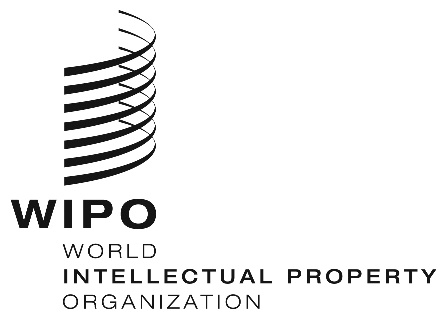 E  SCCR/39/6    SCCR/39/6    SCCR/39/6  ORIGINAL:  English ORIGINAL:  English ORIGINAL:  English DATE:  October 15, 2019 DATE:  October 15, 2019 DATE:  October 15, 2019 